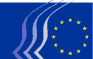 Europos ekonomikos ir socialinių reikalų komitetas2015 m. vasario 11 d., BriuselisTurinys1.	KONKURENCINGUMAS / VIDAUS RINKA / PRAMONĖS PERMAINOS	32.	SVEIKATA IR SAUGA	43.	APLINKA / ŽEMĖS ŪKIS IR ŽUVININKYSTĖ	64.	DARBAS / SOCIALINIAI REIKALAI	85.	TELEKOMUNIKACIJOS	106.	IŠORĖS SANTYKIAI	122015 m. sausio 21–22 d. plenarinėje sesijoje dalyvavusi buvusi Latvijos Respublikos Prezidentė Vaira Vīķe-Freiberga perskaitė pranešimą apie ekonomikos augimą ir socialinį solidarumą Europoje, o Latvijos užsienio reikalų ministerijos parlamentinė sekretorė Zanda Kalniņa-Lukaševica pristatė ES Tarybai pirmininkaujančios Latvijos darbo programą.Sesijos metu priimtos šios nuomonės:KONKURENCINGUMAS / VIDAUS RINKA / PRAMONĖS PERMAINOSŠeštoji sanglaudos ataskaitaPranešėjas	Paulo Barros Vale (Darbdavių gr., PT)Nuorodos: 	COM(2014) 473 final, EESC-2014-04756-00-00-AC-TRADokumento esmėAtaskaitoje nurodytos ne tik ES lygmeniu dėtos pastangos kurti geresnę Europą, bet ir sunkumai, kuriuos reikia įveikti norint šio tikslo pasiekti. Krizė dar labiau išryškino ekonominius ir socialinius skirtumus; dėl jos padidėjo atotrūkis tarp valstybių narių.Sanglaudos politika ir toliau turi būti siekiama jos pradinio ir Sutartyje dėl Europos Sąjungos veikimo įtvirtinto tikslo, t. y. skatinti ekonominę, socialinę ir teritorinę sanglaudą ir bendradarbiavimu ir solidarumu prisidėti prie darnaus ir piliečių gerovę padedančio kurti vystymosi.Ši politika, kuri dažnai yra pagrindinis investicijų šaltinis, turi būti platesnio užmojo ar negi iš esmės peržiūrėta, kol augimo ir užimtumo srityse nėra atsigavimo ženklų. Sanglaudos politikai skirtų išteklių akivaizdžiai nepakanka esamoms problemoms išspręsti. Todėl reikėtų rasti alternatyvias konvergencijos veiksmų finansavimo formas siekiant pradėti naują sanglaudos politikos etapą.Sanglaudos politika reikia ir toliau skatinti ekonomikos augimą ir konkurencingumą ir neužmiršti socialinių tikslų remiant pažangų ir integracinį augimą.Asmuo pasiteirauti	Magdaléna Carabin Belarova(Tel. 00 32 2 546 83 03, el. paštas magdalena.carabinbelarova@eesc.europa.eu)SVEIKATA IR SAUGAŽmonėms skirti ir veterinariniai vaistai. Europos vaistų agentūraPranešėja	Renate Heinisch (Įvairių interesų gr., DE)Nuorodos:	COM(2014) 557 final – 2014/0256 (COD), EESC-2014-06070-00-00-AC-TRADokumento esmėEESRK iš esmės pritaria Komisijos pasiūlymui, tačiau mano, kad dar reikia patobulinti tam tikrus aspektus, kad būtų galima iš tikrųjų pasiekti veterinarinių vaistų prieinamumo gerinimo, administracinės naštos mažinimo, inovacijų ir konkurencingumo skatinimo bei geresnio bendrosios rinkos veikimo tikslus.Asmuo pasiteirauti	Claudia Drewes-Wran(Tel. 00 32 2 546 80 67, el. paštas claudia.drewes-wran@eesc.europa.eu)Vaistiniai pašarai ir veterinariniai vaistaiPranešėjas 	José María Espuny Moyano (Darbdavių gr., ES)Nuorodos: 	COM(2014) 556 final – 2014/0255 (COD)		COM(2014) 558 final – 2014/0257 (COD), EESC-2014-05960-00-00-AC-TRADokumento esmėEESRK mano esant reikalinga ir tikslinga atnaujinti Europos teisės aktus dėl vaistinių pašarų siekiant užtikrinti vienodas vaistinių pašarų gamybos, pateikimo rinkai ir naudojimo sąlygas ir apsaugoti gyvūnų sveikatą ir gerovę bei vartotojų lūkesčius. EESRK ragina suteikti galimybę vaistinius pašarus naudoti retesnėms rūšims ir akvakultūrai, kurioms skirtų veterinarinių vaistų sunku gauti, ir kuo labiau sumažinti jų gamybos bei sklandaus platinimo kliūtis. EESRK supranta, kad turi būti reglamentuojamos vaistiniuose pašaruose esančios veikliosios medžiagos pernaša į netikslinius pašarus. Be to, minėtos pernašos lygis turi būti nustatytas pagal ALARA (kiek praktiškai įmanoma mažesnės koncentracijos) principą. EESRK taip pat pabrėžia būtinybę nustatyti kriterijus vaistinių pašarų vienalytiškumui užtikrinti, pavyzdžiui, tikslines vertes.EESRK pabrėžia, kad, siekiant užtikrinti gyvūnų sveikatą ir gerovę ir galiausiai visuomenės sveikatą, veterinarijos gydytojai ar kvalifikuoti ir licencijuoti specialistai privalo prisiimti atsakomybę įprastiniam prevenciniam gydymui nenaudoti antimikrobinių medžiagų, išskyrus atvejus, kai tam tikromis aplinkybėmis prevencinį gydymą naudojant antimikrobines medžiagas skirti būtina.Gyvūnų sveikata yra strategiškai svarbi, nes daro poveikį gyvūnų gerovei ir sveikatai, visuomenės sveikatai ir maisto saugai, aplinkai ir kaimo ekonomikai. Todėl labai svarbu, kad veterinariniai vaistai, kuriems išduoti leidimai, būtų prieinami, kad veterinarijos gydytojai ar kvalifikuoti ir licencijuoti specialistai turėtų pakankamai priemonių gyvūnų ligų kontrolei, prevencijai ir gydymui. EESRK mano, kad galimybė gauti saugių ir veiksmingų antibiotikų yra viena iš svarbių priemonių, kurias taiko veterinarijos gydytojai esant tokioms sąlygoms.EESRK mano, kad dėl galiojančių teisės aktų pramonė patiria didelę administracinę naštą ir taip daromas neigiamas poveikis reikalingoms inovacijoms; todėl, nors pasiūlymas dar tobulintinas, Komitetas palankiai vertina supaprastintų taisyklių, taikomų vykdant leidimų išdavimo procedūras ir priežiūrą vaistui jau esant rinkoje, nustatymą, rinkodaros leidimų pakeitimus ir pan., kad ši administracinė našta būtų sumažinta.Asmuo pasiteirauti	Stella Brozek-Everaert(Tel. 00 32 2 546 92 02, el. paštas stella.brozekeveraert@eesc.europa.eu)Efektyvios, prieinamos ir lanksčios sveikatos priežiūros sistemosPranešėjas 	José Isaías Rodríguez García-Caro (Darbdavių gr., ES)Nuorodos: 	COM(2014) 215 final, EESC-2014-05569-00-01-AC-TRADokumento esmėEESRK ragina Komisiją bei valstybes nares kaip įmanoma greičiau pradėti koordinuoti savo veiklą dėl strateginių nuostatų, siūlomų dokumente, dėl kurio rengiama ši nuomonė.Siekiant didelės Sąjungos piliečių gerovės, Europos Sąjungos valstybių narių sveikatos priežiūros sistemos turi būti pagrįstos tokiais principais ir vertybėmis kaip, pavyzdžiui, universalumas, prieinamumas, teisingumas ir solidarumas. Be šių pagrindinių principų negalima sukurti Europos socialinio matmens, todėl jie turi būti išsaugoti ir apsaugoti visų sričių ES politikoje, susijusioje su piliečių sveikatos apsauga.Esame tvirtai įsitikinę, kad iš ekonomikos krizės negalima išbristi imantis priemonių, dėl kurių galiausiai sumažinama Europos piliečių teisė į sveikatos apsaugą. Nepaisant sveikatos priežiūros sąnaudų ir kainų, sveikata nėra prekė, todėl ji negali priklausyti nuo piliečių perkamosios galios.Norint didinti sveikatos priežiūros sistemų efektyvumą, reikia užtikrinti išteklių vertę o sveikatos priežiūros paslaugų organizavimas ir profesinė praktika turėtų būti orientuota į mokslinę ir techninę kokybę bei efektyvumą ir tvarumą visada užtikrinant didžiausią pagarbą pacientui.EESRK mano, kad yra nepriimtina, jog XXI-ojo amžiaus pradžioje turime pripažinti, kad trūksta palyginamų duomenų. Komitetas ragina Komisiją ir valstybes nares greičiau priimti patikimų rodiklių sistemą, kuri sudarytų sąlygas ES lygiu atlikti analizę ir imtis priemonių.EESRK teikia prioritetą kovai su sveikatos priežiūros skirtumais. Ligų pasiskirstymą lemia socialinių reikalų, ekonomikos ir politikos srityse esantys skirtumai. Todėl valstybės narės turi įsipareigoti užtikrinti, kad sveikatos priežiūros paslaugos būtų teikiamos vadovaujantis lygybės principu.Norint turėti aukšto lygio specialistų, kurie Sąjungos piliečiams galėtų sėkmingai suteikti reikiamą pagalbą, būtinas kokybiškas techninis ir mokslinis išsilavinimas.Komitetas mano, kad pirminės sveikatos priežiūros, kaip esminio sveikatos priežiūros sistemų teikiamų sveikatos priežiūros paslaugų elemento, rėmimas gali padėti gerinti šių sistemų sveikatos rezultatus ir mažinti išlaidas, taip pat sudaryti sąlygas, kad šios sistemos taptų finansiškai tvaresnės.EESRK mano, kad reikia dėti pastangas apriboti farmacijos ir aukštųjų technologijų sąnaudas, nes jos daro lemiamą įtaką sveikatos priežiūros sistemų tvarumui.Asmuo pasiteirauti	Irina Fomina(Tel. 00 32 2 546 80 91, el. paštas Irina.Fomina@eesc.europa.eu)APLINKA / ŽEMĖS ŪKIS IR ŽUVININKYSTĖŽemės ūkio paskirties žemės graibstymas – įspėjimas Europai ir grėsmė šeimų ūkiamsPranešėjas 	Kaul Nurm (Įvairių interesų gr., EE)Nuomonė savo iniciatyva EESC-2014-00926-00-00-AC-TRADokumento esmėKai kurios ES politikos sritys turi tiesioginį arba netiesioginį poveikį žemės supirkinėjimui ES ir visame pasaulyje, pavyzdžiui, bioekonomikos, pramonės ir žemės ūkio politika. Geras pavyzdys – ES reikalavimas didinti biodegalų dalį ir leidimas importuoti cukrų netaikant muitų ir kvotų, ir skatina kai kuriuos žemės supirkinėjimo projektus Azijoje ir Afrikoje.Įvairių šaltinių duomenimis, šiuo metu iki 10 proc. Rumunijos žemės ūkio paskirties žemės yra trečiųjų šalių investuotojų rankose, o kitus 20–30 proc. kontroliuoja investuotojai iš ES. Vengrijoje slaptų sandorių keliu, pasitelkiant daugiausia ES valstybių narių kapitalą, buvo įsigyta vienas milijonas hektarų žemės. Nors Lenkijoje iki 2016 m. gegužės mėnesio užsieniečiams neleidžiama įsigyti žemės, tačiau yra informacijos, kad užsienio įmonės – daugiausia iš ES šalių – jau įsigijo 200 000 hektarų žemės.Siekiant, kad šeimų ūkininkavimas būtų gyvybinga alternatyva pramoniniam žemės ūkiui ir žemės ūkio paskirties žemės supirkinėjimui, kaip vienai jo apraiškų, reikia aktyviai imtis priemonių šeimų ūkiams apsaugoti, įskaitant paramą gamintojų organizacijoms ir priemones kovai su nesąžininga verslo praktika. ES ir valstybių narių lygmens politikos priemonės gali padėti padidinti šeimų ūkiais grindžiamo žemės ūkio tvarumą ir atsparumą.EESRK ragina visas ES valstybes nares įgyvendinti Neprivalomas atsakingo valdymo gaires ir teikti ataskaitas Europos Komisijai ir Maisto ir žemės ūkio organizacijai (FAO) dėl šių gairių naudojimo ir taikymo žemės valdymo politikoje.EESRK ragina Europos Parlamentą ir Tarybą kartu apsvarstyti, ar laisvo kapitalo judėjimo principas privalo būti užtikrinamas ir žemės ūkio paskirties žemės ir žemės ūkio įmonių įsigijimo ir pardavimo atvejais – visų pirma trečiųjų šalių atveju, tačiau ir Europos Sąjungoje.Asmuo pasiteirauti	Arturo Iñiguez(Tel. 00 32 2 546 87 68, el. paštas arturo.iniguez@eesc.europa.eu)Padėtis po pieno kvotų sistemos panaikinimo 2015 m.Pranešėjas 	Padraig Walshe (Įvairių interesų gr., IE)Nuomonė savo iniciatyva EESC-2014-05123-00-00-AC-TRADokumento esmėEESRK mano, kad pieno kvotų sistemos panaikinimas nuo 2015 m. kovo 31 d., kaip buvo nuspręsta 2008 m., yra esminis pokytis. Nuo 1984 m. balandžio 1 d., kai buvo pradėtas taikyti šis visapusiškas gamybos valdymas, laikui bėgant vis labiau aiškėjo, kad nepavyko pakankamai veiksmingai remti ir stabilizuoti pieno kainų ir ūkininkų pajamų, kad pieno gamyba ES sumažėjo, o pasaulio pieno gamyba smarkiai išaugo.EESRK pasisako už tai, kad ES pienininkystės politika, panaikinus pieno kvotas, t. y. po 2015 m. privalo ne tik sudaryti augimo ir plėtros galimybes, bet ir įsipareigoti išvengti, kad būtų atsisakoma pienininkystės verslo, ir remti smulkesnius ūkininkus, ypač mažiau palankiose ūkininkauti vietovėse ir kalnų regionuose. Ši politika turi sudaryti galimybes ES ūkininkams ir galiausiai ES ekonomikai pasinaudoti augančiomis pasaulinėmis pieno rinkomis, kartu pripažįstant, kad smulkūs, nepalankiomis sąlygomis veikiantys pienininkystės ūkiai daugelyje Europos regionų teikia ne mažesnę ekonominę ir socialinę naudą, ir šį jų indėlį skatinant.Tačiau EESRK vertinimu, ramsčio biudžeto ir priemonių arba pieno dokumentų rinkinyje numatytų priemonių, dabartiniu metu sudarančių dalį 2014–2020 m. BŽŪP, tikrai nepakaks pieno sektoriaus ūkininkams apsaugoti tiek mažiau palankiose ūkininkauti vietovėse arba kalnų vietovėse, tiek ir kitose vietovėse. Gali reikėti papildomų priemonių, kurios užtikrintų pieno gamintojų gyvybingas pajamas ir teisingą rinkos grąžos dalį. Jie turėtų turėti galimybę pasinaudoti ir konsultacinėmis paslaugomis gamybos našumo, įvairinimo ir perorientavimo srityse, kad galėtų priimti geriausius sprendimus dėl savo ir savo veiklos perėmėjų ateities, turint omenyje, kad nepalankias sąlygas turinčių įmonių galimybės generuoti pajamas yra ribotos.Be to, EESRK manymu, svarbu užtikrinti, kad komerciniams ir konkurencingiems pieno gamintojams visose vietovėse, įskaitant geriau tinkančias tvariam ir konkurencingam pieno gamybos eksportui, būtų leista plėsti savo įmones atsižvelgiant į sparčiai augančią pasaulinę paklausą, o tai darydami jie kurtų darbo vietas ir pajamas kaimo vietovių ekonomikai ES. Vis dėlto pagrindinis šių ūkininkų iššūkis bus didžiulis pajamų svyravimas, susijęs su pieno produktų kainų (taigi ir gamintojų pieno kainų) ir gamybos sąnaudų svyravimu. Labai svarbu, kad ES padėtų valstybėms narėms ir pramonei spręsti su mokesčiais susijusias problemas ir sudarytų ūkininkams galimybę naudotis tokiomis nesudėtingomis apsidraudimo nuo rizikos priemonėmis kaip fiksuotos pelno maržos sutartys.EESRK primygtinai ragina, kad nepakankamas „apsauginio tinklo“ lygis, numatytas BŽŪP reformoje, būtų peržiūrėtas ir nuolat peržiūrimas, siekiant užtikrinti jo glaudesnę sąsają su faktiškomis gamybos sąnaudomis.Asmuo pasiteirauti	Arturo Iñiguez(Tel. 00 32 2 546 87 68, el. paštas arturo.iniguez@eesc.europa.eu)DARBAS / SOCIALINIAI REIKALAIMigrančių integracija į darbo rinkąPranešėja 	Béatrice Ouin (Darbuotojų gr., FR)Nuomonė savo iniciatyva EESC-2014-04856-00-01-AC-TRADokumento esmėŠia nuomone siekiama prisidėti prie EESRK darbo imigracijos ir integracijos srityje sprendžiant konkrečius klausimus, susijusius su moterų migrančių padėtimi darbo rinkoje. Padidinti šių moterų užimtumo lygį yra vienas iš Europos Sąjungos prioritetų, kuris gali pagerinti jų integraciją į visuomenę ir prisidėti prie ekonomikos augimo ir socialinės sanglaudos.Darbo rinkoje, kuri yra nepalanki moterims apskritai (darbo užmokestis, galimybė užimti atsakingas pareigas ir pan.), moterys imigrantės susiduria su problemomis ir kaip moterys, ir kaip imigrantės.Nuomonės projekte EESRK ragina valstybes nares ir Europos institucijas imtis pozityvių veiksmų atsižvelgiant į skirtingą moterų imigrančių padėtį, jų kvalifikacijos lygį, priimančiosios šalies kalbos žinias ir į tai, ar jos yra pirmosios imigracijos kartos ar vėlesnių kartų atstovės.Europos lygmeniu EESRK ragina geriau išnaudoti Europos semestrą ir konkrečioms šalims skirtas rekomendacijas, taip pat moterų ir vyrų lygybės strategiją laikotarpiui po 2015 m. siekiant pagerinti moterų migrančių padėtį darbo rinkoje, įskaitant jų verslumo skatinimą.Be to, EESRK prašo suderinti Europos priemones, kad visi Europos teritorijoje teisėtai gyvenantys asmenys galėtų iškart patekti į darbo rinką, ir jiems suteikti asmens teisę į gyvenamąją vietą nepriklausomai nuo jo šeiminės padėties.Nuomonės projekte taip pat pateikiama konkrečių rekomendacijų valstybėms narėms, įskaitant:rengti kalbų mokymosi kursus už prieinamą kainą, kurie atitiktų specifinius moterų migrančių poreikius ir kurių turinys būtų orientuotas į darbo paiešką;paspartinti profesinės kvalifikacijos ir užsienyje įgytos patirties pripažinimą, kad moteris galėtų ieškoti jų kvalifikaciją ir lūkesčius atitinkančio darbo;užkirsti kelią kvalifikacijos praradimui, kadangi tai savo ruožtu yra ir žmogiškojo kapitalo praradimas;laikytis požiūrio, kad darbas kai kuriuose sektoriuose (pvz., valymo paslaugos, vaikų ir vyresnio amžiaus asmenų priežiūra, darbas viešbučiuose, kavinėse ir restoranuose, žemės ūkio sektoriuje ir t. t.) gali suteikti tam tikrų galimybių mažesnę kvalifikaciją turinčioms moterims imigrantėms, tačiau šie sektoriai turi tapti deklaruojamo, profesionalaus ir labiau vertinamo darbo sektoriais, būtina kelti juose dirbančių moterų profesinę kvalifikaciją ir suteikti joms karjeros perspektyvas;remti verslininkes ir ugdyti moterų migrančių verslumą;įtraukti socialinius partnerius ir pilietinę visuomenę į susijusios politikos rengimą ir įgyvendinimą;Galiausiai EESRK ragina socialinius partnerius į Europos socialinio dialogo darbo programą tinkamiau įtraukti specifinius moterų migrančių klausimus ir siekti, kad kolektyvinėse sutartyse būtų labiau pripažįstama moterų migrančių kvalifikacija.Asmuo pasiteirauti	Ana Dumitrache(Tel. 00 32 2 546 81 31, el. paštas ana.dumitrache@eesc.europa.eu)TELEKOMUNIKACIJOSKuriame klestinčią duomenimis grindžiamą ekonomikąPranešėja	Anna Nietyksza (Darbdavių gr., PL)Nuorodos: 	COM(2014) 442 final, EESC-2014-05300-00-00-AC-TRADokumento esmėEESRK palankiai vertina Komisijos komunikatą, kuriame raginama Europos Sąjungos teritorijoje kurti klestinčią duomenimis grindžiamą ekonomiką, t. y. informacinėmis technologijomis besinaudojančią skaitmeninę ekonomiką.EESRK pabrėžia, kad informacinių technologijų plitimas visose socialinėse ir ekonominėse, kultūros ir švietimo srityse atveria milžiniškų vystymosi galimybių, tačiau reikia reikia remti mokslinius tyrimus ir technologinę plėtrą technikos, socialinių ir ekonomikos mokslų srityje. EESRK apgailestauja, kad gerokai sumažintas pagal Europos infrastruktūros tinklų priemonę skaitmeninei infrastruktūrai skiriamas finansavimas, ir primygtinai ragina padaryti tinkamas išvadas. 2014 m. gruodžio mėn. Komisijos Pirmininko Jean-Claude Juncker pristatytas naujas investicijų planas, kurio tikslas – bent 315 mlrd. EUR papildomų viešojo ir privačiojo sektorių investicijų sutelkti į pagrindines sritis, pavyzdžiui, skaitmeninę infrastruktūrą, yra sveikintinas politinis veiksmas šioje srityje.Galiausiai EESRK pabrėžia, kad duomenų apsaugos ir informacijos saugumo srityje būtinas valstybių narių ir Europos viešosios valdžios institucijų bendradarbiavimas su elektroninius ryšius reguliuojančiomis tarnybomis ir vartotojų apsaugos bei konkurencijos tarnybomis.Asmuo pasiteirauti	Luca Venerando Giuffrida(Tel. +32 2 546 92 12, el. paštas LucaVenerando.Giuffrida@eesc.europa.eu)Padidėjęs elektromagnetinis jautrumasPranešėjas	Bernardo Hernández Bataller (Įvairių interesų gr., ES)Nuomonė savo iniciatyva EESC-2014-05117-00-01-AC-TRADokumento esmėEESRK susirūpinęs atkreipia dėmesį į padidėjusio elektromagnetinio jautrumo paplitimą. Komitetas nurodo, kad pastaraisiais metais SCENIHR (Atsirandančių ir nustatomų naujų pavojų sveikatai mokslinis komitetas) išsamiai nagrinėjo šį klausimą ir netrukus, po aktyvių viešųjų konsultacijų, užbaigs naujausią savo nuomonę.EESRK mano, kad pagrindinės SCENIHR pateiktos išvados nedaug skirsis nuo preliminarios 2013 m. nuomonės, kurioje konstatuojama, kad apskritai yra įrodymų, kad radijo dažnio laukai nesukelia simptomų žmonėms ir nedaro poveikio jų kognityvinėms funkcijoms. Ankstesnėje savo nuomonėje mokslinis komitetas padarė išvadą, kad mažesnio nei nustatytos ribos radijo dažnio laukai neturi neigiamo poveikio žmonių ir (arba) gyvūnų reprodukcijai ir vystymuisi.SCENIHR preliminarioje nuomonėje taip pat nurodyta, kad nauji įrodymai, palyginti su ankstesne jo 2009 m. nuomone, dar svariau pagrindžia išvadą, kad radijo dažnio spinduliuotė nėra šių simptomų priežastis.Tačiau siekiant išsklaidyti išliekantį visuomenės susirūpinimą ir atsižvelgiant į atsargumo principą, EESRK ragina Komisiją tęsti darbą šioje srityje, ypač turint galvoje tai, kad reikalingi tolesni moksliniai tyrimai siekiant sukaupti žinių dėl bet kokio galimo poveikio sveikatai tuo atveju, kai žmogus elektromagnetinių laukų poveikį patiria ilgą laiką. Kai kurie žmonės didėjantį elektromagnetinių laukų paplitimą laiko grėsme – darbo vietoje, namuose ir viešosiose erdvėse. Panašioms žmonių grupėms tokį patį nerimą kelia daugkartinis cheminių medžiagų poveikis, paplitusi alergija maisto produktams arba aplinkoje esančios mikrodalelės, skaidulos ar bakterijos. Tokiems žmonėms reikalinga pagalba įveikiant ne tik jų patiriamus realius ligos simptomus, bet ir nerimą, kurį jiems kelia moderni visuomenė.EESRK nurodo, kad nuo padidėjusio elektromagnetinio jautrumo sindromo kenčiantiems asmenims atsiranda tikri simptomai. Reikia imtis priemonių siekiant pagerinti jų sveikatos būklę, daugiausiai dėmesio skiriant nedarbingumo sumažinimui, kaip nurodyta Biomedicinos ir molekulinės biologijos mokslų veiksmų plane BM0704.Asmuo pasiteirauti	Andrei Popescu(Tel. 00 32 2 546 91 86, el. paštas: andrei.popescu@eesc.europa.eu)IŠORĖS SANTYKIAIAntidempingo priemonėsC kategorijos nuomonėNuorodos: COM(2014) 318 final – 2014/0164 (COD), EESC-2014-07101-00-00-AC-TRADokumento esmėKomitetas, remdamasis tuo, kad pasiūlymas yra visiškai priimtinas ir kad dėl jo Komitetas neturi pastabų, nusprendė pateikti palankią nuomonę dėl siūlomo dokumento.Asmuo pasiteirauti	Tzonka Iotzova(Tel. 00 32 2 546 89 78, el. paštas tzonka.iotzova@eesc.europa.eu)Pilietinės visuomenės organizacijų Turkijoje padėtis ir veiklos sąlygosPranešėjas	Arno Metzler (Įvairių interesų gr., DE)Nuomonė savo iniciatyva EESC-2014-01568-00-00-AC-TRADokumento esmėŠi nuomonė savo iniciatyva iš dalies grindžiama 2014 m. liepos mėn. vykusios faktų nustatymo misijos siekiant konsultuotis su Turkijos pilietinės visuomenės organizacijomis rezultatais. Nuomonėje pateiktos rekomendacijos padeda orientuotis kitoms ES institucijoms, ypač Komisijai, kaip geriau remti Turkijos pilietinės visuomenės organizacijas ir pagerinti jų darbo sąlygas.Nuomonėje dėmesys skiriamas šiems klausimams:EESRK visų pirma ragina Turkijos vyriausybę ir administraciją pripažinti, kad pilietinės visuomenės organizacijos yra svarbi visuomenės dalis. Turkijos vyriausybė ir administracija taip pat raginamos įtraukti pilietinę visuomenę į oficialų diskusijų procesą (Ekonomikos ir socialinių reikalų taryba) ir įtvirtinti tai konstitucijoje vykdant konstitucinę reformą.Įstatymų leidžiamosios, teismų ir įstatymų vykdomosios valdžių atskyrimas yra pagrindinė pilietinės visuomenės organizacijų veikimo sąlyga. Ypač nepriklausomos teisminės institucijos yra esminė bet kokios teisinės valstybės prielaida.Ypatingą dėmesį taip pat reikėtų skirti ES ir Turkijos dialogui siekiant veiksmingai įgyvendinti pagrindines teises ir laisves, įskaitant saviraiškos laisvę, nesibaiminant individualios diskriminacijos arba bausmės; žiniasklaidos laisvę; asociacijų ir susirinkimų laisvę; moterų teises; profesinių sąjungų teises; mažumų teises, įskaitant religines, kultūrines ar seksualines mažumas, vartotojų teises. Turkijos pilietinės visuomenės organizacijos turi būti pripažintos svarbiomis veikėjomis Turkijos derinimosi prie ES vertybių ir acquis procese.Kai kurioms gyventojų grupėms, konkrečiai – laisvųjų profesijų atstovams, pavyzdžiui, teisininkams, gydytojams, mokesčių konsultantams – tenka ypatingai svarbus vaidmuo kuriant laisvą visuomenę teisinėje valstybėje. Todėl šioms profesijoms būtinas veiksmingas savireguliavimas, kurį vykdytų, pavyzdžiui, profesinės organizacijos, kurios užtikrintų, kad jų atstovai be politinio įsikišimo gali vykdyti ypatingus savo įsipareigojimus visuomenei ir individams.Galiausiai EESRK pabrėžia, kad Turkijoje reikėtų sukurti socialinį dialogą nacionaliniu, sektorių ir įmonių lygmeniu siekiant, kad darbuotojai ir darbdaviai taptų lygiaverčiais partneriais. Taip pat reikėtų siekti gerinti darbo sąlygas ir darbuotojų sveikatą ir saugą – visa tai turi virsti pagrindinėmis darbuotojų teisėmis.Asmuo pasiteirauti	Cédric Cabanne(Tel. 00 32 2 546 93 55, el. paštas cedric.cabanne@eesc.europa.eu)ES ir Vidurinės Azijos strategijos peržiūra. Pilietinės visuomenės indėlisPranešėjas		Jonathan Peel (Darbdavių gr., UK)Bendrapranešėjis	Dumitru Fornea (Darbuotojų gr., RO)Tiriamoji nuomonė	EESC-2014-06716-00-01-AC-TRADokumento esmėKomitetas labai palankiai vertina šį persvarstymą kaip galimybę pagilinti ES santykius su penkiomis Vidurinės Azijos šalimis, kad būtų sukurta veiksminga partnerystė.Visos ES pastangos užmegzti glaudesnius santykius su penkiomis Vidurinės Azijos šalimis turi išlikti pragmatiškomis, pakoreguotomis pagal kintančias šio regiono politines, ekonomines ir socialines realias aplinkybes, tačiau neignoruojant pagrindinių žmogaus teisių vertybių ir principų.Šių šalių nesieja tvirti regioninės bendrystės ryšiai, todėl ryšius reikia užmegzti su kiekviena valstybe atskirai. Bet koks tokių santykių gilinimas ar išplėtimas padarys neišvengiamą poveikį platesniems ES santykiams su Rusija. ES turi atsižvelgti į šiame regione esančias valdžios struktūras, pasilikdama teisę veikti nepriklausomai.Komitetas pažymi, kad šiame regione labai didėja Kinijos aktyvumas. Todėl regionas yra svarbus ES ir Kinijos santykiams ir suteikia puikią galimybę stiprinti ES ir Kinijos strateginę partnerystę, ypač glaudžiau bendradarbiaujant energetikos ir transporto srityse.Iš tikrųjų dabartinėje ES partnerystės strategijoje energetika ir transportas yra pripažįstamos prioritetinėmis sritimis. Komitetas mano, kad ES ryšiai su Vidurine Azija yra perspektyvūs dėl galimai didelių energijos atsargų ir kad tokie ryšiai turi būti paremti praktiniais ir ekonominiais kriterijais. Komitetas tvirtai rekomenduoja pasinaudoti turtinga ES patirtimi, kaip sustiprinti bendradarbiavimą, kad pagerėtų energijos vartojimo efektyvumas ir būtų išnaudoti atsinaujinantieji energijos ištekliai, nes regione dar yra daug neišnaudoto potencialo.Partnerystės strategijoje pabrėžiamos žmogaus teisės, teisinė valstybė, geras valdymas ir demokratizacija. Ji turi skatinti pasitikėjimo ugdymą esamose valdžios struktūrose. Partnerystės strategijoje pirmiausia pabrėžiamas ES gebėjimas „perduoti patirtį regioninės integracijos, kuri užtikrintų politinį stabilumą ir gerovę, srityje“, konkrečiai išvardijant valstybes nares, į ES įstojusias 2004 m. ir vėliau. Todėl Komitetas primygtinai ragina ES pirmininkausiančią Latviją paskatinti kitas valstybes nares pasidalyti patirtimi, kaip įveikti perėjimo nuo komandinės prie rinkos ekonomikos sunkumus, ypač jeigu kartu dedamos pastangos stiprinti teisinę valstybę.Įmonėms ir profsąjungoms tenka svarbus vaidmuo skatinant Vidurinės Azijos vyriausybes labiau pripažinti teigiamą pilietinės visuomenės vaidmenį. Šiuo požiūriu Komitetas apgailestauja, kad ES iki šiol buvo beveik pamiršusi tradicines, labiau kaimiškas bendruomenės / savitarpio pagalbos asociacijų ashar/hashar formas, turinčias gilias šaknis ir klajoklių, ir apgyvendintose Vidurinės Azijos vietovėse, skirdama finansavimą tik įsitvirtinusioms profesinėms NVO. Šią padėtį reikia kuo skubiau taisyti.Komitetas itin susirūpinęs dėl pranešimų panaikinti ES specialiojo įgaliotinio pareigybę ir primygtinai rekomenduoja ją kuo greičiau atkurti.Jaunimo ir švietimo sritys yra itin svarbios. Šiuo požiūriu, Komitetas palankiai vertina pataisytą, labai lauktą ES ERASMUS+ programą, padedančią vystyti dar gilesnius švietimo ryšius ir judumą aukštojo mokslo lygmenyje, kartu palengvinant vizų išdavimo procedūras ir panaikinant vizų mokesčius gabiausiems regiono studentams.Vidurinis ugdymas yra ne mažiau svarbus nei aukštasis mokslas. Komitetas ragina ES imtis aktyvesnės veiklos ir labiau remti šias sritis, pirmiausia aprūpinant vadovėliais (jeigu jų trūksta vidurinėse mokyklose) ir išsamiau informuojant apie ES vietos kalbomis. Taip pat reikėtų apsvarstyti galimybę teikti didesnę paramą mokytojams.Komitetas taip pat rekomenduoja skatinti žiniasklaidos aktyvumą regione – Europos televizijos ir radijo tinklų, tokių kaip „Euronews“ arba „Euranet“ transliacijas, numatant programas vietos kalbomis.Asmuo pasiteirauti	Else Boonstra(Tel. 00 32 2 546 82 90, el. paštas else.boonstra@eesc.europa.eu)_____________PLENARINĖ ASAMBLĖJA 
 
2015 M. SAUSIO 21–22 D. 
 
PRIIMTŲ NUOMONIŲ SANTRAUKAŠį dokumentą visomis oficialiosiomis kalbomis rasite Komiteto interneto svetainėjehttp://www.eesc.europa.eu/?i=portal.en.documents#/boxTab1-2Visas minimas nuomones rasite Komiteto interneto svetainėjehttp://www.eesc.europa.eu/?i=portal.en.opinions-search